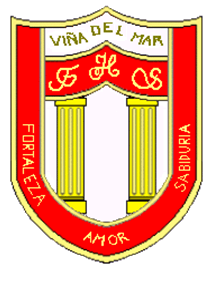 RBD: 1761-2FRIENDLY HIGH SCHOOLFono: 322628669 fhs.direccion@gmail.comCOMUNICADO DESDE DIRECCIÓNEstimada Comunidad EscolarJunto con saludar cordialmente y esperando que se encuentren bien de salud junto a su familia, me dirijo a ustedes con motivo de informar sobre la entrega de Textos Escolares 2021.Desde mañana martes 16 de marzo entre las 09:00 a 12:00 horas y hasta el jueves 25 de marzo se entregaran en dependencias del colegio los textos escolares a los apoderados, se solicita traer lápiz pasta, mantener el distanciamiento social, toma de temperatura al ingreso y uso de gel alcohol.Agradeciendo su apoyo y compromiso me despido atentamenteGuillermo Angel Alvarez LeónDirectorFriendly High SchoolEn Viña del Mar, a 15 de Marzo de 2021